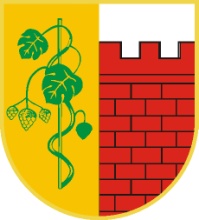 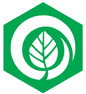 ZP/27-9/2013                                                                        Witnica, 30 października 2013rUczestnicy postępowania o udzielenie zamówieniaDotyczy:  przetargu nieograniczonego : na usługę pn. „Prowadzenie zajęć nauki i doskonalenia umiejętności pływania w ramach projektu systemowego „Wsparcie na szkolnym starcie” oraz opieka nad dziećmi w trakcie zajęć, dowozu i odwozu. OGŁOSZENIEO UNIEWAŻNIENIU POSTĘPOWANIA O UDZIELENIE ZAMÓWIENIA PUBLICZNEGO W TRYBIE PRZETARGU OGRANICZONEGO 	Gmina Witnica zawiadamia o unieważnieniu postępowania o udzielenie zamówienia publicznego przeprowadzonego w trybie przetargu nieograniczonego pn.: „Prowadzenie zajęć nauki i doskonalenia umiejętności pływania w ramach projektu systemowego „Wsparcie na szkolnym starcie” oraz opieka nad dziećmi w trakcie zajęć, dowozu i odwozu. Postępowanie zostało unieważnione na mocy art. 93 ust. 1 pkt. 1 ustawy Prawo zamówień publicznych z dnia 29.01.2004 r. (tekst jednolity Dz. U. z 2013 r. , poz. 907). Uzasadnienie:W wyznaczonym terminie przez Zamawiającego nie wpłynęła żadna oferta.Kolejne postępowanie zostanie ogłoszone BZP w najbliższym terminie.Prosimy o potwierdzenie w dniu dzisiejszym odbioru czytelnego niniejszego pisma faksem na numer telefonu:+48 95 7515218 lub e-mailem na adres: oswiata@witnica.pl . W razie braku wyraźnego potwierdzenia z Państwa strony w postępowaniu dowodowym zamawiający przedłoży dowód nadania faksu lub pisma przesłanego pocztą elektroniczną